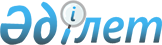 О внесении изменения в приказ исполняющего обязанности Министра экологии, геологии и природных ресурсов Республики Казахстан от 7 июля 2021 года № 239 "Об утверждении Правил ведения государственного гидрометеорологического фонда"Приказ Министра экологии и природных ресурсов Республики Казахстан от 27 февраля 2024 года № 47. Зарегистрирован в Министерстве юстиции Республики Казахстан 28 февраля 2024 года № 34072
      ПРИКАЗЫВАЮ:
      1. Внести в приказ исполняющего обязанности Министра экологии, геологии и природных ресурсов Республики Казахстан от 7 июля 2021 года № 239 "Об утверждении Правил ведения государственного гидрометеорологического фонда" (зарегистрирован в Реестре государственной регистрации нормативных правовых актов за № 23711) следующее изменение:
      в Правилах ведения Государственного гидрометеорологического фонда, утвержденным указанным приказом:
       пункт 13 изложить в следующей редакции:
      "13. Хранение документов Фонда осуществляет НГМС в соответствии с требованиями приказа Министра культуры и спорта Республики Казахстан от 25 августа 2023 года № 235 "Об утверждении Правил приема, хранения, учета и использования документов Национального архивного фонда и других архивных документов ведомственными и частными архивами", обеспечивающими их сохранность:
      1) создание и поддержание оптимальных условий для хранения документов Фонда (специально оборудованные для долговременного хранения документов хранилища, безопасные в пожарном отношении, имеющие охранную сигнализацию, пригодные для обеспечения необходимого температурно-влажностного, светового и санитарно-гигиенического режимов);
      2) оптимальное размещение документов в хранилище, обеспечивающее их сохранность и возможность использования документов;
      3) регулярная проверка наличия и состояния документов в хранилище;
      4) соблюдение порядка выдачи документов из хранилища;
      5) создание страховых копий документов и фондов пользования.".
      2. Департаменту экологической политики Министерства экологии и природных ресурсов Республики Казахстан в установленном законодательством Республики Казахстан порядке обеспечить:
      1) государственную регистрацию настоящего приказа в Министерстве юстиции Республики Казахстан;
      2) размещение настоящего приказа на интернет-ресурсе Министерства экологии и природных ресурсов Республики Казахстан после его официального опубликования;
      3) в течение десяти рабочих дней после государственной регистрации настоящего приказа в Министерстве юстиции Республики Казахстан представление в Департамент юридической службы Министерства экологии и природных ресурсов Республики Казахстан сведений об исполнении мероприятий, предусмотренных подпунктами 1) и 2) настоящего пункта.
      3. Контроль за исполнением настоящего приказа возложить на курирующего вице-министра экологии и природных ресурсов Республики Казахстан.
      4. Настоящий приказ вводится в действие по истечении десяти календарных дней после дня его первого официального опубликования.
      "СОГЛАСОВАН"Министерствонациональной экономикиРеспублики Казахстан
      "СОГЛАСОВАН"Министерство финансовРеспублики Казахстан
      "СОГЛАСОВАН"Министерство сельского хозяйстваРеспублики Казахстан
      "СОГЛАСОВАН"Министерство энергетикиРеспублики Казахстан
      "СОГЛАСОВАН"Министерство цифровогоразвития, инноваций иаэрокосмической промышленностиРеспублики Казахстан
      "СОГЛАСОВАН"Министерство промышленностии строительстваРеспублики Казахстан
					© 2012. РГП на ПХВ «Институт законодательства и правовой информации Республики Казахстан» Министерства юстиции Республики Казахстан
				
      Министр экологии иприродных ресурсовРеспублики Казахстан 

Е. Нысанбаев
